SERVIÇO PÚBLICO FEDERALUNIVERSIDADE FEDERAL FLUMINENSEESCOLA DE ENGENHARIA INDUSTRIAL METALÚRGICA DE VOLTA REDONDAEDITAL CEL/VEI (sigla do setor que está ocorrendo a eleição) Nº 05 de dia mês e ano.CONSULTA ELEITORAL PARA ESCOLHA DE NOME DO CARGO E VICE-NOME DO CARGO DO ÓRGÃO INSTITUCIONAL DA VEI – QUADRIÊNIO (ou BIÊNIO) 202X/202XHOMOLOGAÇÃO DO RESULTADO FINALA Comissão Eleitoral Local (CEL), instituída pelo Diretor da Escola de Engenharia Industrial Metalúrgica de Volta Redonda (ou responsável pela emissão da DTS), através da DTS nº XX de dia de mês de ano, de acordo com Regulamento Geral das Consultas Eleitorais (RGCE) da Universidade Federal Fluminense (UFF), Resolução nº 104/97 do CUV, no uso de suas atribuições, com o objetivo de identificar as preferências a respeito da escolha de nome do cargo e Vice-nome do cargo do órgão institucional (sigla) da VEI, para o quadriênio (ou biênio) 202x/202x, torna público o mapa de apuração e o resultado da votação supracitada: A chapa X - “xxxxxxxxxxxxx”, composta pelos professores xxxxxxxxxxxx (Nome do Cargo) e xxxxxxxxxxxxxxx (Vice-nome do cargo), é a vencedora da consulta eleitoral.Volta Redonda, dia de mês de ano.xxxxxxxxxxxxxxxxxxxxxxxxxxxxxxxxxxxxxPresidente da Comissão Eleitoral DocentesTécnicos AdministrativosDiscentesTotalTotal de VotantesParticipantes (votos efetivos)Ausentes% ParticipaçãoVotos na CHAPA 1Votos na CHAPA 2Votos NULOSVotos BRANCOS(Votos em Separado)TOTALRESULTADODocentesTécnicos AdministrativosDiscentesTotalPESOSTotal de pontos CHAPA 1Total de pontos CHAPA 2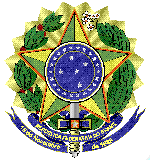 